                                THÔNG TIN ỨNG VIÊN				                Vị trí dự tuyển: ............................................I. THÔNG TIN CÁ NHÂN:Họ và tên:			  Ngày sinh:		 Nơi sinh:	Giới tính: 			 Nam                     	 NữSố CMTND:			 Ngày cấp:		Nơi cấp:Tình trạng hôn nhân: 		 Độc thân                	 Đã kết hôn		 Khác	Quê quán: 						Nguyên quán:Hộ khẩu thường trú:Địa chỉ liên lạc:Địa chỉ email:			                 ĐT cố định:		       ĐTDĐ:II. QUÁ TRÌNH HỌC TẬP & CÁC KHÓA ĐÀO TẠO: (Ghi các bằng cấp, chứng chỉ chính)III. NGOẠI NGỮ: (Ghi: Tốt, Khá, Trung Bình, Kém)IV. QUAN HỆ GIA ĐÌNH (Ứng viên ghi rõ thông tin Bố, mẹ, anh chị em ruột; Bố, mẹ, anh, chị, em vợ/chồng. Và ghi rõ tên các cán bộ đang làm việc tại VCBS mà ứng viên có mối quan hệ họ hàng).V. QUÁ TRÌNH CÔNG TÁC: (Bắt đầu từ công việc gần đây nhất)VI. KỸ NĂNG: (nêu rõ điểm mạnh, điểm yếu của bản thân)VII. LIÊN HỆ: (trong trường hợp không liên hệ được với ứng viên)Tôi cam đoan những thông tin được cung cấp trên đây là đúng sự thật. Tôi đồng ý để VCBS thực hiện các điều tra xác minh những thông tin về cá nhân, quá trình làm việc, tình hình tài chính, sức khỏe hoặc các vấn đề liên quan khác cần thiết cho việc ra quyết định tuyển dụng của VCBS.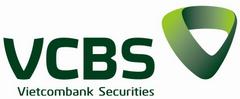 CÔNG TY TNHH CHỨNG KHOÁN NGÂN HÀNG TMCP NGOẠI THƯƠNG VIỆT NAMThời gianbắt đầuThời giankết thúcTrường/Đơn vị đào tạoChuyên ngànhHệđào tạoLoại hìnhđào tạoXếploạiNgoại ngữ có thể sử dụngNgheNóiĐọcViếtTiếng AnhMối quan hệHọ và tênNăm sinhQuê quánNghề nghiệp, Đơn vị công tác, .........................................................................................…………………………………………………………………………………………………………………………………………………………………………………………………………………………………………………….…….…….…….…….…….…….…….……………………………………………………………………………...................................………………………………………………………………………………………………………………………...................................………………………………………………………………………....................................………………………………………………………………………………………………………………………………………………………………………………………………………………………………………………Công tyCông tyChức danh/vị trí hiện nayChức danh/vị trí hiện nayThời gian công tácCấp trên trực tiếp(Họ tên và chức danh)1. Tên:    Địa chỉ:    Điện thoại:1. Tên:    Địa chỉ:    Điện thoại:Từ:   ...../....../............Đến: ..../....../.............Công việc được phân công, trách nhiệm, thành tích đạt được: Công việc được phân công, trách nhiệm, thành tích đạt được: Công việc được phân công, trách nhiệm, thành tích đạt được: Công việc được phân công, trách nhiệm, thành tích đạt được: Công việc được phân công, trách nhiệm, thành tích đạt được: Công việc được phân công, trách nhiệm, thành tích đạt được: Mức lương hiện hưởng:  Đang làm   Đã chấm dứt Đang làm   Đã chấm dứt Đang làm   Đã chấm dứtLý do chấm dứt:Lý do chấm dứt:2. Tên:    Địa chỉ:       Điện thoại:Từ:   ...../....../............Đến: ..../....../.............Công việc được phân công, trách nhiệm, thành tích đạt được:Công việc được phân công, trách nhiệm, thành tích đạt được:Công việc được phân công, trách nhiệm, thành tích đạt được:Công việc được phân công, trách nhiệm, thành tích đạt được:Công việc được phân công, trách nhiệm, thành tích đạt được:Công việc được phân công, trách nhiệm, thành tích đạt được:Mức lương đã hưởng: Mức lương đã hưởng: Mức lương đã hưởng: Lý do chấm dứt:Lý do chấm dứt:Lý do chấm dứt:SttHọ và tênQuan hệSố điện thoại (Cố định/ ĐTDĐ)